PLAN RATUNKOWY NURKOWISKA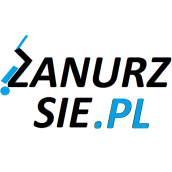 JEZIORO GŁĘBOKIE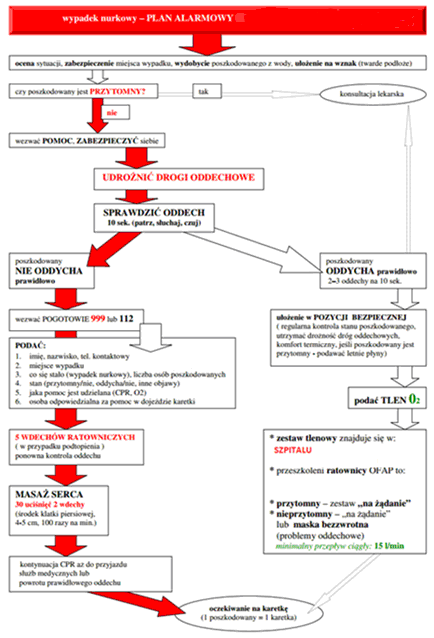 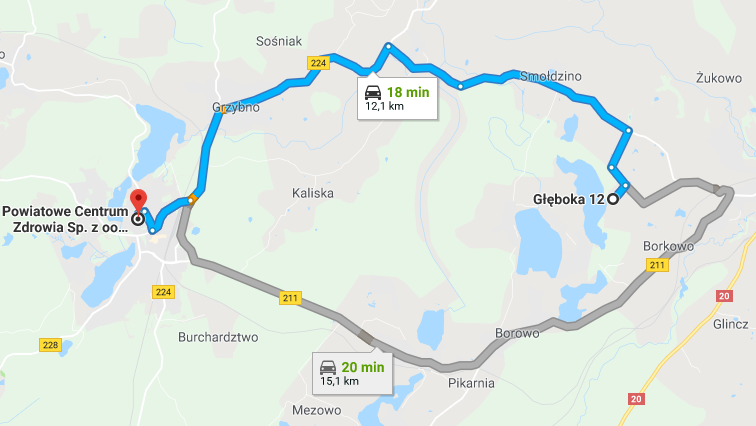 TELEFONY ALARMOWE:PLAN UTWORZONY 23.01.2018r.  - PRZED NURKOWANIEM NALEŻY POTWIERDZIĆ DANEZANURZSIE.PLPortal tworzony przez nurków dla nurkówkontakt@zanurzsie.pl, 506-687-199, www.zanurzsie.plSZPITAL11258 685 48 01Ul. Ceynowy 7, Kartuzy12km / 18minSTRAŻ POŻARNA99858 681 82 99ul. Kościerska 2A, 83-330 Żukowo4km / 8minPOLICJA99758 685 21 70Ul. Polna 2B, 83-330 Żukowo4km / 8minKOMORA DEKOMPRESYJNA58 622-51-63ul. Powstania Styczniowego 9B, Gdynia27km / 38minLEKARZ DYŻURNY KRAJ22 831-34-40Od 16:00 do 8:00Lotnicze pogotowie Rat.505 860 895Stadion, Książąt Pomorskich – GKA085km / 12minDAN Polska58 622-51-63Od 8:00 do 15:00